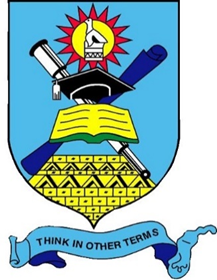 NATIONAL UNIVERSITY OF SCIENCE AND TECHNOLOGYFACULTY OF COMMERCEGRADUATE SCHOOL OF BUSINESSBREAKFAST MEETINGtheme: EMERGING TRENDS IN INTERNATIONAL MARKETS. THE ROLE OF ACADEMIA AND INDUSTRY IN SHAPING THE GLOBAL BUSINESS LANDSCAPE                 DATE: 07 JUNE 2024                                        VENUE: ZITF LOUNGETIME: 0830- 1130 HOURSDirector of Ceremonies: Mr T PambweyiTIMEACTIVITYWHO RESPONSIBLE0730 hrsArrival and RegistrationGSB Secretariat0800hrsOpening PrayerMrs S Makwelo0805 hrsWelcome and Introductions COMA0810 hrsOpening Remarks  Prof G.V. Nani, Director, Graduate School of Business0815 hrsRemarks                 Dr N. Ndebele, CEO, ZITF Company & GSB Advisory Board Chair0820 hrsWelcome Remarks                 The Vice Chancellor0830hrsGuest Speaker Mr Hebert Nkala  FBC Holdings Ltd, Chairman, Tanganda, Chairman, OK Zimbabwe Ltd, Chairman & Managing Director, Arenel Investments Pvt Ltd0900 hrsTea Break and NetworkingTea Break and Networking0920 hrsFirst SessionPanel DiscussionModeratorDr A. Mthimkhulu, Executive Director, Bard Santner Markets Investors0950 hrsSecond SessionPanel DiscussionModerator  Dr Lizanani Nleya        [NUST, GSB]1020hrsThird SessionPanel DiscussionModerator Mrs Izithembisozenkosi Ndlovu [NUST, Marketing]1050hrsFourth Panel DiscussionMr Kangai Maukazuva [CEO, ZB Bank]       1120hrsPresentation of token of appreciation 	       	      Dr Z Ntini1130 hrsClosing Remarks Executive Dean, Dr P Nkala1140hrsClosing PrayerMrs S Makwelo1145hrsDelegates Departure